                                                           	Проект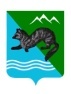 П О С Т А Н О В Л Е Н И ЕАДМИНИСТРАЦИИ СОБОЛЕВСКОГО МУНИЦИПАЛЬНОГО     РАЙОНА   КАМЧАТСКОГО КРАЯ     апреля 2024                          с. Соболево                                   №                          В целях реализации мероприятий муниципальной программы Соболевского муниципального района «Физическая культура, спорт, молодежная политика, отдых, оздоровление и занятость детей и молодежи в Соболевском муниципальном районе Камчатского края», утвержденной постановлением Администрации Соболевского муниципального района от 14 октября  2013 г. № 322.АДМИНИСТРАЦИЯ ПОСТАНОВЛЯЕТ:Провести 20 апреля 2024 года районный турнир по классическому троеборью (пауэрлифтингу) в Соболевском муниципальном районе (далее Турнир).2.	Утвердить Положение о проведении турнира согласно приложению №1.3. Утвердить смету расходов на проведение турнира согласно приложению №2.4. Расходы по организации и проведению турнира осуществить за счет средств муниципальной программы Соболевского муниципального района «Физическая культура, спорт, молодежная политика, отдых, оздоровление и занятость детей и молодежи в Соболевском муниципальном районе Камчатского края».5. Управлению делами администрации опубликовать настоящее постановление в районной газете «Соболевский вестник» и разместить на официальном сайте Соболевского муниципального района в информационно-телекоммуникационной сети Интернет.6. Настоящее постановление вступает в силу после дня его официального опубликования (обнародования).Глава Соболевского муниципального района                             А.В. ВоровскийПриложение №1 к постановлению администрации                                                                                               Соболевского муниципального района                                                                              от 00.04.2024 №      ПОЛОЖЕНИЕ
о проведении районного турнира по классическому троеборью (пауэрлифтингу) в Соболевском муниципальном районе
                                         1.ЦЕЛИ И ЗАДАЧИ:популяризация и дальнейшее развитие пауэрлифтинга в Соболевском муниципальном районе;профилактика правонарушений, терроризма, экстремизма, наркомании и алкоголизма;выявление сильнейших спортсменов Соболевского районаповышение спортивного мастерства.                      2. СРОКИ И МЕСТО ПРОВЕДЕНИЯ ТУРНИР     	Турнир состоится 20 апреля 2024 года в спортивном зале ЦВР «Ровесник» по адресу с. Соболево ул. Советская 24.Регистрация и взвешивание участников: 10-45 ч. – 11-00 ч.Начало соревнований: 11-00 ч.                     3. РУКОВОДСТВО ПРОВЕДЕНИЕМ ТУРНИРАОбщее руководство подготовкой и проведением соревнований осуществляют Управление образования и молодёжной политики администрации Соболевского муниципального района и  МКОУ ДО «ЦВР «Ровесник».   	Непосредственное проведение соревнований возлагается на главную судейскую коллегию. Судьи – Тё Мен Гукги, Стеблевский Алексей Сергеевич.Секретарь судейской коллегии – Оганесян Виталий Эдуардович                          4. УЧАСТНИКИ И ПРОГРАММА ТУРНИРА   	К соревнованиям допускаются участники от 12 лет и старше, подавшие заявку. Весовые категории: Женщины – 43 кг., 47 кг., 52 кг., 57 кг., 63 кг., 69 кг., 76 кг., 84 кг., 84 +Мужчины – 53 кг., 59 кг., 66 кг., 74 кг., 83 кг., 93 кг., 105,0 кг., 120 кг., 120+Соревнования проводятся по следующей программе: - приседание со штангой; - жим штанги от груди лёжа; - становая тяга со штангой   	Участникам даётся по 3 попытки на каждый вид. Вес спортсмены заявляют себе сами. Победители в весовых категориях определяются по наибольшей сумме весов, набранных в троеборье.                         5. УСЛОВИЯ ПРОВЕДЕНИЯ ТУРНИРАСоревнования проводятся по действующим международным правилам IPF с учѐтом изменений и дополнений на день начала соревнований. В зависимости от количества участников число попыток может быть сокращено, по решению главного судьи. На соревнованиях обязательно присутствие врача.                                              5. НАГРАЖДЕНИЕ   Участники, занявшие 1-3 места в каждой весовой категории троеборья, награждаются грамотами, медалями и денежными призами. В зависимости от количества участников призовой фонд будет перераспределяться в соответствии с решением судейской коллегии в день проведения соревнований.                                   6. ФИНАНСОВЫЕ РАСХОДЫ 	 Финансовое обеспечение по проведению соревнований  является расходными обязательствами Управления образования и молодёжной политики администрации Соболевского муниципального района. 7. ЗАЯВКИ   Заявки на участие в турнире, оформленные по нижеобозначенной форме, необходимо предоставить до 19 апреля 2024 года консультанту Управления образования и молодёжной политики администрации Соболевского МР  Оганесяну Виталию Эдуардовичу по адресу пер. Центральный д.7 или по электронной почте sport@sobolevomr.ru, справки по тел. 32-1-91, сот. 8-900-683-09-93Форма заявкиПриложение №2 к постановлению администрации                                                                                               Соболевского муниципального района                                                                              от 00.04.2024 № СМЕТА на проведение районного турнира по классическому троеборью (пауэрлифтингу) Вода, одноразовые стаканчики                                    2 000 р.Призовой фонд                                                             28 000 р.Судейство                                                                       2 000 р.Итого:  32 000 (тридцать две тысячи) рублей Об утверждении Положения о проведении районного турнира по классическому троеборью (пауэрлифтингу)в Соболевском муниципальном районе      Ф.И.ОДата рожденияВесТренерВизаврача